SZKOLNY PROGRAM WYCHOWAWCZO - PROFILAKTYCZNY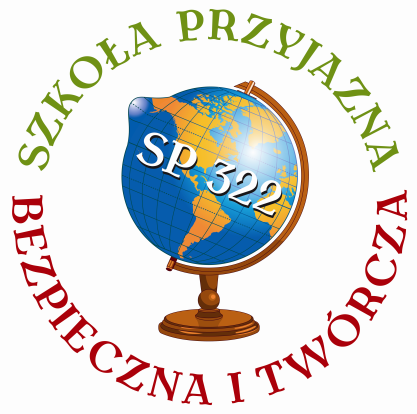 SZKOŁA PODSTAWOWA NR 322im. Jana Brzechwyw WarszawieSpis treściPODSTAWA PRAWNACZĘŚĆ I.  ZAŁOŻENIA PODSTAWOWEWstępMisja szkołyWizja szkołyKoncepcja wychowawcza i koncepcja profilaktykiSylwetka absolwentaCeremoniał i tradycje szkołyDiagnoza i wynikające z niej cele programuTryb postępowania w sytuacjach trudnych Zasady i narzędzia ewaluacjiCZĘŚĆ II. PLAN PRACY WYCHOWAWCZEJPODSTAWA PRAWNAKonstytucja Rzeczpospolitej Polskiej z dn. 2 kwietnia 1997r.Powszechna Deklaracja Praw Człowieka z 10 grudnia 1948r.Konwencja o Prawach Dziecka z 29 listopada 1989r.Ustawa z dnia 14 grudnia 2016 r. Prawo oświatoweUstawa z dnia 14 grudnia 2016 r. Przepisy wprowadzające ustawę – Prawo oświatoweRozporządzenie Ministra Edukacji Narodowej z dnia 14 lutego 2017r. w sprawie podstawy programowej wychowania przedszkolnego oraz podstawy programowej kształcenia ogólnego dla szkoły podstawowej(…)Rozporządzenie Ministra Edukacji Narodowej z dnia 18 sierpnia 2015 r. w sprawie zakresu i form prowadzenia w szkołach i placówkach systemu oświaty działalności wychowawczej, edukacyjnej, informacyjnej i profilaktycznej w celu przeciwdziałania narkomanii (Dz.U. z dnia 28 sierpnia 2015 r., poz. 1249)Ustawa z dnia 5 sierpnia 2015 r. o zmianie ustawy o działalności pożytku publicznego i o wolontariacie oraz ustawy o fundacjachUstawa z dnia 26 października 1982 r. o postępowaniu w sprawach nieletnich.Ustawa z dnia 29 lipca 2005 r. o przeciwdziałaniu przemocy w rodzinieUstawa z dnia 26 października 1982 r. o postępowaniu w sprawach nieletnich.Ustawa z dnia 23 lipca 2008 r. o zmianie ustawy o ochronie zdrowia psychicznegoUstawa z dnia 9 listopada 1995 r. o ochronie zdrowia przed następstwami używania tytoniu i wyrobów tytoniowychRozporządzenie Ministra Edukacji Narodowej z dnia 9 sierpnia 2017 r. w sprawie warunków i trybu udzielania zezwoleń na indywidualny program lub tok nauki oraz organizacji indywidualnego programu lub toku naukiRozporządzenie Ministra Edukacji Narodowej  z dnia 18 sierpnia 2017 r. w sprawie warunków i sposobu wykonywania przez przedszkola, szkoły i placówki publiczne zadań umożliwiających podtrzymywanie poczucia tożsamości narodowej, etnicznej i językowej uczniów należących do mniejszości narodowych i etnicznych oraz społeczności posługującej się językiem regionalnymRozporządzenie Ministra Edukacji Narodowej z dnia 9 sierpnia 2017 r. w sprawie warunków organizowania kształcenia, wychowania i opieki dla dzieci i młodzieży niepełnosprawnych, niedostosowanych społecznie i zagrożonych niedostosowaniem społecznymRozporządzenie Ministra Edukacji Narodowej z dnia 9 sierpnia 2017 r. w sprawie zasad organizacji i udzielania pomocy psychologiczno-pedagogicznej w publicznych przedszkolach, szkołach i placówkachCZĘŚĆ I  ZAŁOŻENIA PODSTAWOWEZ ludźmi jest tak jak z zegarkami! Najważniejsze jest to, co mają w środku.Jan Brzechwa, Tryumf Pana KleksaWstępProgram wychowawczo-profilaktyczny jest fundamentem działalności wychowawczej Szkoły Podstawowej nr 322 im. Jana Brzechwy. Zawiera on podstawowe cele, zadania i kierunki działania o charakterze wychowawczym i profilaktycznym, które są skierowane do dzieci, rodziców i nauczycieli.Program został stworzony na podstawie diagnozy potrzeb i problemów. Jego realizacja będzie wspierała rozwój ucznia oparty na systemie wartości, który za podstawę przyjmuje powszechnie przyjęte zasady etyki i moralności.W obliczu zagrożeń bezpieczeństwa życia i zdrowia człowieka, wynikających z szybkiego rozwoju cywilizacji ważnym zadaniem szkoły jest wyposażenie dzieci w wiedzę i umiejętności umożliwiające podejmowanie zadań przeciwdziałających współczesnym zagrożeniom oraz kształtowanie czynnej postawy wobec własnego losu - planowania i podejmowania działań  na rzecz własnego zdrowia i rozwoju.Szkolny program wychowawczo-profilaktyczny jest spójny z treściami nauczania oraz treściami realizowanymi w ramach ścieżki prozdrowotnej i wychowania do życia w rodzinie.Misja szkołyMisją szkoły jest wychowanie i nauczanie dziecka w sposób integrujący wszystkie sfery: fizyczną, psychiczną, społeczną, kulturową i duchową, tak aby w przyszłości uczeń mógł kontynuować naukę i aktywnie uczestniczyć w życiu społecznym.Wizja szkołySzkoła Podstawowa nr 322 jest placówką, w której każdy uczeń otoczony jest przyjazną atmosferą, czuje się bezpieczny i w sposób twórczy może rozwijać swoje talenty i  możliwości. Uczniowie, rodzice, nauczyciele i pracownicy szkoły tworzą społeczność, która dąży do pogłębienia relacji międzyludzkich opartych o wzajemną życzliwość i szacunek.Koncepcja wychowawcza i koncepcja profilaktycznaKoncepcja wychowawczaOpracowując niniejszy dokument wzięto pod uwagę współczesne teorie wychowania, a szczególnie Teorię Wychowania Warstwicowego Stefana Kunowskiego. Szkoła jest w niej ukazana jako jedno z trzech podstawowych środowisk wychowawczych. Pozostałe środowiska to dom i środowisko rówieśnicze. Profesor S. Kunowski wskazuje, że wychowanie polega na wyprowadzaniu człowieka ze stanu natury do stanu kultury.Wychowanie to proces wspomagający wychowanka w rozwoju, ukierunkowany na osiąganie pełnej dojrzałości w pięciu podstawowych sferach: fizycznej, psychicznej, społecznej, kulturowej i duchowej. Sfera biologiczna - rozwój organizmu anatomiczny i fizjologiczny zależny jest od przyrostu wagi i wzrostu, usprawniania systemu nerwowego. Dojrzewanie płciowe splata się z rozwojem sfery psychicznej i społecznej w okresie od początku do okresu dojrzewania. Bazą stanowi rozwój organizmu wyznaczony przez zegar biologiczny. Pierwszą strukturą w rozwoju warstwy biologicznej jest temperament definiowany jako stała wrodzona właściwość jednostki przejawiającą się zwłaszcza w sposobie reagowania emocjonalnego, impulsywności, aktywności. Sfera psychiczna – jest nieodłącznie związana z wzrostem i rozwojem organizmu, gwałtowny progres przypada na okres szkolny od około 7 roku życia. Dominującym elementem jest rozwój umysłu, rozwój umiejętności poznawczych, dokonujących się pod wpływem doskonalących się percepcji zmysłowych oraz mowy. Zwiększająca się koncentracja uwagi i myślenie przyczynowe doskonalą zdolności poznawcze. Dziecko zaczyna pojęciowo ujmować rzeczywistość, swoje przeżycia, doświadczenia. Nauka, kontakty z ludźmi, odbiór przekazów medialnych przybliżają je do rozumienia, a nie tylko do percypowania świata i siebie. Struktura, która integruje warstwę psychiczną to indywidualność, która jest układem cech, dyspozycji, tendencji jednostki, już częściowo rozwinięty przez własne doświadczenia, ale jeszcze w dużej mierze w oparciu o wrodzony typ inteligencji.Sfera społeczna – jej rozwój jest wynikiem dorastania związanego z dojrzewaniem płciowym polegającym na spontanicznym poszukiwaniu kontaktów z rówieśnikami, zainteresowaniem płcią przeciwną, rodzącym się koleżeństwem, przyjaźniami, zainteresowaniem sprawami ludzkimi, międzyludzkimi, sympatią i miłością do innych ludzi. Uspołecznienie przechodzące od wspólnych zabaw, poprzez przynależność do grup koleżeńskich, wchodzenie w role społeczne (syn, córka, uczeń, pracownik, mąż/żona…), do dojrzałego włączania się w aktywne tworzenie grup społecznych od rodziny, poprzez grupy zawodowe, samorządowe, aż po bycie obywatelem w państwie i świecie. Wynikiem rozwoju w tej sferze jest charakter, wyższa struktura integrująca temperament i indywidualność, dzięki uwewnętrznianiu zewnętrznych zasad postępowania przyjmowanych w procesie socjalizacji. Sfera kulturowa – nadbudowuje się na sferze społecznej jako zainteresowanie jednostki wartościami dóbr kultury – literaturą, sztuką, nauką, prawem, moralnością, religią. Celem rozwoju w tej sferze jest z jednej strony jednostka jako odbiorca kultury, z drugiej – twórca. Czynnikami zewnętrznymi, które stymulują rozwój w tej sferze są wybitne dzieła kultury i spotkania z ludźmi, którzy pociągną w górę wychowanka. W tej sferze celem rozwoju jest scalanie w osobowość twórczą elementów wrodzonych i nabytych: cech indywidualnych i charakteru, w spójne, zgodne z przyjętymi dobrowolnie wartościami i ideałami. To w tej warstwie rozwijają się zainteresowania zawodowe, pasje życiowe, nie tylko pod wpływem własnych twórczych impulsów, ale i kultury, w której człowiek (już samodzielnie) osadza siebie i rozwija (siebie i kulturę). Sfera duchowa (światopoglądowa)- rozwija się u progu dorosłości „Do głosu dochodzi tu pełnia rozwiniętej duchowości ludzkiej, dzięki czemu rozumność staje się mądrością w szukaniu prawdy, dobra i piękna. Równocześnie wolność wybierania dobrej drogi kształtuje plan życiowy z pełną odpowiedzialnością za swe postępowanie i za innych ludzi, porywy zaś i intuicje twórcze wyłaniają syntezę światopoglądową, a nastawienie otwarte na głębię metafizyczną doprowadza wreszcie do „ujęcia źródeł bytu, czyli Absolutu i do dania osobistej odpowiedzi na te stwierdzenia w postaci przekonań religijno-moralnych, rozwiązanych teistycznie lub przez negację – ateistycznie”. Każdy bez względu na swój światopogląd, wyznawaną religię, czy realizowaną ideologię znajdzie tu właściwy cel rozwoju w tej najwyższej sferze życia człowieka, treścią musi wypełnić go sam, każdy dojrzały człowiek. Efektem rozwoju w tej sferze jest wizja świata, w której człowiek dostrzega i odnajduje siebie jako element większej całości, rozumiana jako źródło kontemplacji siebie i świata w nieogarnionej ludzkim rozumem rzeczywistości. Proces wychowania  obejmuje cztery obszary:wspomaganie,kształtowanie,zapobieganie,korygowanie.Działania w obrębie pierwszych dwóch obszarów: wspomagania i kształtowanie dotyczą zaspokajania indywidualnych potrzeb wychowanka, rozwijania jego potencjałów i możliwości, budowania i wspierania relacji społecznych, wskazywania mocnych i słabych stron, kształcenia twórczych sposobów myślenia i wskazywania wzorców postępowania.Koncepcja profilaktycznaKoncepcja profilaktyczna niniejszego Programu powstała na bazie teorii dotyczącej profilaktyki wg Zbigniewa Gasia.Podstawowym celem działań w obszarze korygowania i zapobiegania jest eliminowanie rozpoznanych czynników ryzyka i wzmacnianie czynników chroniących.Profilaktyka obejmuje:profilaktykę pierwszorzędową kierowaną do całej społeczności uczniowskiej, mającą na celu promocję zdrowia i zapobieganie pojawianiu się problemów związanych z zachowaniami destrukcyjnymi, kierowaną również do nauczycieli i innych pracowników szkoły, a także do rodziców uczniów;profilaktykę drugorzędową kierowaną do uczniów o wysokim ryzyku dysfunkcjonalności;profilaktykę trzeciorzędową skierowaną do uczniów, którzy przejawiają zachowania dysfunkcyjne.Na wszystkich poziomach profilaktyki stosuje się kilka strategii profilaktycznych. Należą do nich: Strategie informacyjne. Ich celem jest dostarczenie adekwatnych informacji na temat skutków zachowań ryzykownych i tym samym umożliwienie dokonywania racjonalnego wyboru. Działania informacyjne kierowane do dzieci i młodzieży muszą spełniać kilka ważnych warunków: przekazywane informacje powinny być dostosowane do możliwości percepcyjnych odbiorcy i do już posiadanego zasobu     wiedzy. Informacja powinna być rzetelna i podawana rzeczowo. Informacja nie powinna być zbyt szczegółowa (aby nie stanowiła instruktażu dla konkretnego zachowania ryzykownego).Strategie edukacyjne. Ich celem jest pomoc w rozwijaniu ważnych umiejętności psychologicznych i społecznych (umiejętności nawiązywania kontaktów z ludźmi, radzenia sobie ze stresem, rozwiązywania konfliktów, opierania się naciskom otoczenia). Zakłada się, że rozwój takich umiejętności umożliwia młodym ludziom zaspokojenie najważniejszych potrzeb w sposób akceptowany społecznie. Strategie alternatywne. Ich celem jest pomoc w zaspokojeniu ważnych potrzeb (np. sukcesu, przynależności) oraz osiągnięcie satysfakcji życiowej przez stwarzanie możliwości zaangażowania się w działalność pozytywną (artystyczną, społeczną, charytatywną, sportową). Strategie interwencyjne. Celem tych działań jest pomoc osobom mającym trudności w identyfikowaniu i rozwiązywaniu swoich problemów oraz wspieranie w sytuacjach kryzysowych. Najczęściej wymienia się dwa warunki skuteczności programów wczesnej interwencji: profesjonalizm i odpowiednie cechy osobowości osoby udzielającej pomocy oraz pozyskanie i włączenie rodziców.Sylwetka absolwenta.Uczeń w naszej szkole w nabywa cech i umiejętności ważnych dla prawidłowego funkcjonowania w życiu, takich jak:umiejętność podejmowania samodzielnych i zgodnych z ogólnoludzkimi wartościami decyzji – uczeń kieruje swoim działaniem, dociera do różnych źródeł informacji, radzi sobie w sytuacjach problemowych, rozstrzyga wątpliwości i problemy moralne zgodnie z przyjętą hierarchią wartości, potrafi dokonać samooceny, prezentuje własny punkt widzenia i uwzględnia poglądy innych ludzi;odpowiedzialność za własny rozwój: duchowy, psychofizyczny, społeczny – uczeń odpowiada za swoje wyniki w nauce, za skutki podejmowanych decyzji, potrafi odróżnić rzeczywistość od wyobraźni, dba o własne zdrowie i życie, potrafi określić cel swojego życia i konsekwentnie do niego dążyć; kultura i godność osobista – uczeń podporządkowuje się określonym zasadom życia społecznego, zna i stosuje podstawowe zasady kulturalnego zachowania się, dba o estetyczny wygląd własny i swojego otoczenia;wrażliwość i szacunek dla drugiego człowieka – uczeń przejawia postawy altruistyczne, zauważa potrzeby innych i w miarę możliwości niesie im pomoc, angażuje się w organizacje społeczne i w wolontariat;umiejętność samooceny i autorefleksji – uczeń potrafi ocenić własne postępowanie i dokonać jego analizy, potrafi przewidywać skutki swoich niewłaściwych zachowań;patriotyzm i aktywność w życiu społecznym – zna historię Polski, jest gotów bronić swojej ojczyzny, angażuje się w prace na rzecz kraju i własnego środowiska, jest aktywnym członkiem społeczeństwa, w którym żyje;postawa twórcza – uczeń rozumie potrzebę doskonalenia się, tworzy własny warsztat pracy, potrafi określić swoje zainteresowania i w sposób twórczy je rozwija; potrafi dokonać autoprezentacji;  uczciwość, rzetelność i prawdomówność – uczeń potrafi odróżnić prawdę od kłamstwa, rozumie sens praw i obowiązków, z szacunkiem dla siebie i innych wykonuje swoje obowiązki.Ceremoniał i tradycje szkołyStałe uroczystości o charakterze wychowawczym i kulturalnymUroczyste rozpoczęcie roku szkolnego - wrzesieńŚwięto Szkoły i Patrona Szkoły - 322 dzień rokuŚwięto Edukacji Narodowej – 14 październikaŚlubowanie klas pierwszych – 14 październikaRocznica Odzyskania Niepodległości – 11 listopadaŚwięto Konstytucji 3 Maja – 3 majaDzień Dziecka – 1 czerwcaDzień Sportu - czerwiecUroczyste zakończenie roku szkolnego - czerwiecZwyczaje szkolne: pasowanie uczniów klas pierwszych szkoły podstawowej zabawy andrzejkowe mikołajki klasoweżyczenia bożonarodzeniowebal karnawałowypierwszy dzień wiosny wycieczki klasowe uroczyste pożegnanie absolwentów apele szkolne (wg potrzeb) Ceremoniał pocztu sztandarowegoSztandar szkołySztandar Szkoły dla społeczności szkolnej jest symbolem Polski - Narodu - Ziemi, symbolem Małej Ojczyzny, jaką jest szkoła i jej najbliższe środowisko.  Składa się z prostokątnego płatu tkaniny obszytego złotą frędzlą. Prawa strona jest w barwach narodowych, jest na niej umieszczone godło państwowe i rok założenia szkoły. Na lewej stronie płata znajdują się barwy szkoły, na tle których znajduje się napis z nazwą i imieniem szkoły.Sztandar jest przechowywany na terenie szkoły w zamkniętej gablocie, a jego opiekunem jest Dyrektor Szkoły.Insygnia pocztu sztandarowegobiało – czerwone szarfy, przewieszone przez prawe ramię, zwrócone białym kolorem w stronę kołnierza, spięte na wysokości lewego biodra,białe rękawiczki.Uwaga: Kołnierz ani nic innego nie może zasłaniać biało – czerwonej szarfy.Skład osobowy pocztu sztandarowego i jego ubiórChorąży - uczeń klasy  szóstej i starszej;Asysta - dwie uczennice klasy szóstej i starszej;Dobosz  - uczennica lub uczeń klasy szóstej i starszej.     Chorąży:Ciemny garnitur lub ciemne spodnie, biała koszula, krawat, ciemne obuwie.     Asysta:Białe bluzki z rękawem o tej samej długości min.3/4, tej samej długości ciemne   spódnice, ciemne obuwie na niskim obcasie z zakrytymi palcami, rajstopy w jasnym  kolorze.     Dobosz:Jak wyżej, w zależności od płci.Uwaga: Gdy uroczystości z udziałem pocztu odbywają się na zewnątrz (dobosz nie bierze udziału) w trudnych warunkach pogodowych, dopuszczalny jest inny taktowny strój (szarfy przewieszone przez kurtki). W przypadku, gdy poczet uczestniczy w uroczystościach pogrzebowych lub gdy ogłoszono żałobę narodową, sztandar zostaje udekorowany czarnym kirem. Wstążkę kiru przywiesza się w miejscu zamocowania sztandaru na drzewcu od lewej górnej strony do prawej.IV.  Zasady rekrutacji do pocztu sztandarowegoUczestnictwo w poczcie sztandarowym to najbardziej honorowa funkcja uczniowska w szkole, dlatego w jego składzie winni znajdować się uczniowie o nienagannej postawie  i godni takiego zaszczytu.Osoby do Pocztu Sztandarowego mogą zgłaszać wszystkie organy szkoły, spośród uczniów klas piątych, do 10 czerwca danego roku szkolnego. Skład Pocztu Sztandarowego zatwierdza Rada Pedagogiczna na posiedzeniu klasyfikacyjnym, wybierając uczniów najbardziej godnych tej funkcji (cztery osoby). Powołuje się również rezerwowy skład pocztu (także cztery osoby). Rodzice uczniów powołanych w skład pocztu sztandarowego powiadamiani są o tym fakcie specjalnym listem okolicznościowym. Kadencja pocztu sztandarowego trwa trzy lata, począwszy od przekazania w dniu uroczystego zakończenia roku szkolnego.Po ukończeniu kadencji, nazwiska uczniów zostają wpisane do Kroniki Szkoły.Za niewłaściwe realizowanie obowiązków pocztowego, a w szczególności braku należytego szacunku dla sztandaru i nieprzestrzegania ceremoniału, a także innych uchybień                    w przestrzeganiu regulaminu szkolnego, uczeń może być odwołany z funkcji na wniosek opiekuna sztandaru lub innego uprawnionego organu szkoły po zatwierdzeniu wniosku przez Radę Pedagogiczną. Od decyzji przysługuje odwołanie do Dyrektora Szkoły.Całością spraw organizacyjnych pocztu zajmuje się nauczyciel - opiekun pocztu, wyznaczony przez dyrektora spośród nauczycieli szkoły.V.   Udział sztandaru w uroczystościachPoczet sztandarowy bierze udział w następujących uroczystościach:Rozpoczęcie i zakończenie roku szkolnego;Uroczystości rocznicowe: Święto Uchwalenia Konstytucji 3 Maja, Święto Odzyskania Niepodległości;Ceremonia ślubowania klas pierwszych;Ceremonia ślubowania klas kończących szkołę;Ceremonia przekazania i zaprzysiężenia nowego pocztu sztandarowego;Powitanie  szczególnych gości odwiedzających szkołę;Na zaproszenie do obchodów w szkołach i innych instytucjach.W trakcie przebiegu uroczystości z udziałem sztandaru ustala się następujące chwyty sztandaru:Postawa „zasadnicza” –  sztandar trzymany na trzewiku drzewca przy prawej nodze na wysokości czubka buta. Drzewce przytrzymywane prawa ręką powyżej pasa, łokieć prawej ręki lekko przyciśnięty do ciała. Lewa ręka jak w postawie „zasadniczej”.Postawa „spocznij” – sztandar trzymany przy prawej nodze jak w postawie „zasadniczej”. Chorąży i asysta w postawie „spocznij”.Postawa „na ramię” – chorąży kładzie drzewce prawą ręką (pomaga lewą) na prawe ramię i trzyma je pod kątem 450. Płat sztandaru musi być oddalony od barku przynajmniej na szerokość dłoni.Postawa „prezentuj” –  z postawy „zasadniczej” chorąży podnosi prawą ręką sztandar do położenia przy prawym ramieniu (dłoń prawej ręki na wysokość barku), następnie lewą ręką chwyta drzewce sztandaru tuż pod prawą, po czym opuszcza prawą ręką drzewce sztandaru do położenia pionowego przy prawym ramieniu. Lewa dłoń chwyta drzewce poniżej prawego barku.Salutowanie sztandarem w miejscu – wykonuje się z postawy „prezentuj”; chorąży robi zwrot w prawo skos z równoczesnym wysunięciem lewej nogi w przód na odległość jednej stopy i pochyla sztandar w przód do 450. Po czasie „salutowania” przenosi sztandar do postawy „prezentuj”.Salutowanie sztandarem w marszu – z położenia „na ramię” w taki sam sposób jak przy salutowaniu w miejscu. Komendy: „na prawo patrz” - pochyla sztandar; „baczność” - bierze sztandar na ramię.Wprowadzenie sztandaruWyprowadzenie sztandaruDiagnoza i wynikające z niej cele programuNarzędzia diagnozyProgram wychowawczo-profilaktyczny Szkoły Podstawowej nr 322 został opracowany na podstawie diagnozy dydaktyczno-wychowawczej z użyciem narzędzi:Ankiety dla 125 uczniów: kl.3d, kl.4c, kl.5a, kl.6c, kl.7a, kl.7b;Ankiety dla 88 rodziców;Metoda „mówiącej ściany” dla rodziców i nauczycieli;Rozmowy indywidualne i w zespołach przedmiotowych z nauczycielami;Wyniki ewaluacji wewnątrzszkolnych z ostatnich dwóch lat;Analiza frekwencji oraz wyników nauczania z ostatnich dwóch lat.Wyniki diagnozyPrzeprowadzone badania wskazują, iż problemy występujące w szkole dotyczą głównie:obecności osób, które dokuczają słabszym;braku poczucia bezpieczeństwa, szczególnie podczas przerw;problemów z nauką;podejmowania przez uczniów zachowań ryzykownych, tj. palenie papierosów i spożywanie alkoholu częstych spóźnień na zajęciach;znajomości i przestrzegania zasad dobrego wychowania;braku możliwości rozwijania niektórych zainteresowań;poczucia uczniów, że nauczyciele nie dostrzegają ich możliwości;uzależnień od komórki i/lub komputera;umiejętności interpersonalnych.Cele programuCel ogólny:Wspieranie naturalnego rozwoju ucznia we wszystkich jego obszarach: fizycznym, emocjonalnym, intelektualnym, społecznym i duchowym zgodnie z obowiązującym w naszym społeczeństwie systemem wartości.Cele szczegółowe wynikające z diagnozy zasobów i potrzeb:Rozwijanie mocnych stron uczniów i ich możliwości.Wprowadzanie ucznia w świat wartości (ofiarności, współpracy, solidarności, altruizmu, patriotyzmu i szacunku dla tradycji), kształtowanie postaw prospołecznych i obywatelskich.Zapobieganie negatywnym skutkom rozwoju cywilizacyjnego.Promowanie zdrowego stylu życia.Tryb postępowania w sytuacjach trudnychZadania Zespołu ds. BezpieczeństwaOpracowanie i upowszechnianie na terenie szkoły procedur postępowania w sytuacjach trudnych i kryzysowych.Określenie zadań dla poszczególnych członków zespołu podejmujących interwencję w placówce i środowisku. Stworzenie szczegółowej bazy danych o instytucjach wspierających szkołę/placówkę  w sytuacji kryzysowej (nazwa, adres, telefon instytucji).Podejmowaniu działań interwencyjnych i mediacyjnych w sytuacjach kryzysowych.Opracowanie i koordynacja realizacji planu naprawczego podjętego w związku    z zaistniałą sytuacją.Dokumentowanie prowadzonych działań. W czasie sytuacji kryzysowej szkoła podejmuje działania zgodnie z następującymi procedurami:I. W przypadku uzyskania informacji, że uczeń, który nie ukończył 18 lat, używa  alkoholu, bądź przejawia inne zachowania świadczące o demoralizacji, nauczyciel powinien podjąć następujące kroki:Przekazać uzyskaną informację wychowawcy klasy.Wychowawca informuje o fakcie pedagoga/psychologa szkolnego i dyrektora szkoły.Wychowawca wzywa do szkoły rodziców (prawnych opiekunów) ucznia i przekazuje im uzyskaną informację. Przeprowadza rozmowę z rodzicami oraz z uczniem, w ich  obecności. W przypadku potwierdzenia informacji, zobowiązuje ucznia do zaniechania  negatywnego postępowania, rodziców zaś bezwzględnie do szczególnego nadzoru nad dzieckiem. W toku interwencji profilaktycznej może zaproponować rodzicom skierowanie dziecka do specjalistycznej placówki i udział dziecka w programie terapeutycznym.Jeżeli rodzice odmawiają współpracy lub nie stawiają się do szkoły, a nadal z wiarygodnych źródeł napływają informacje o przejawach demoralizacji ich dziecka,  dyrektor szkoły pisemnie powiadamia o zaistniałej sytuacji sąd rodzinny lub policję (specjalistę ds. nieletnich).Podobnie, w sytuacji, gdy, szkoła wykorzysta wszystkie dostępne jej środki oddziaływań wychowawczych, (rozmowa z rodzicami, ostrzeżenie ucznia, spotkania z pedagogiem, psychologiem, itp.), a ich zastosowanie nie przynosi oczekiwanych rezultatów, dyrektor szkoły powiadamia sąd rodzinny lub policję. Dalszy tok postępowania leży w kompetencji tych instytucji.II. W przypadku, gdy nauczyciel podejrzewa, że na terenie szkoły znajduje się uczeń będący pod wpływem alkoholu lub narkotyków powinien podjąć następujące kroki:Powiadamia o swoich przypuszczeniach wychowawcę klasy.Odizolowuje ucznia od reszty klasy, ale ze względów bezpieczeństwa nie pozostawia go samego; stwarza warunki, w których nie będzie zagrożone jego życie ani zdrowie.Zawiadamia o tym fakcie dyrektora szkoły oraz rodziców/opiekunów, których      zobowiązuje do niezwłocznego odebrania ucznia ze szkoły. Gdy rodzice/opiekunowie odmówią odebrania dziecka, o pozostaniu ucznia w szkole, czy przewiezieniu do placówki służby zdrowia, albo przekazaniu go do dyspozycji funkcjonariuszom policji - decyduje dyrektor szkoły.Dyrektor szkoły zawiadamia najbliższą jednostkę policji, gdy rodzice ucznia będącego pod wpływem alkoholu - odmawiają przyjścia do szkoły, a jest on agresywny, bądź swoim zachowaniem daje powód do zgorszenia albo zagraża życiu lub zdrowiu innych osób. W przypadku stwierdzenia stanu nietrzeźwości, policja ma możliwość przewiezienia ucznia do izby wytrzeźwień, albo do policyjnych pomieszczeń dla osób zatrzymanych - na czas niezbędny do wytrzeźwienia (maksymalnie do 24 godzin). O fakcie umieszczenia zawiadamia się rodziców/opiekunów oraz sąd rodzinny, jeśli uczeń nie ukończył 18 lat.Jeżeli powtarzają się przypadki, w których uczeń (przed ukończeniem 18 lat) znajduje się pod wpływem alkoholu lub narkotyków na terenie szkoły, to dyrektor szkoły ma obowiązek powiadomienia o tym policji (specjalisty ds. nieletnich) lub sądu rodzinnego.III. W przypadku, gdy nauczyciel znajduje na terenie szkoły substancję    przypominającą wyglądem narkotyk powinien podjąć następujące kroki:Nauczyciel zachowując środki ostrożności zabezpiecza substancję przed dostępem do niej osób niepowołanych oraz ewentualnym jej zniszczeniem do czasu przyjazdu policji,  próbuje (o ile to jest możliwe w zakresie działań pedagogicznych) ustalić, do kogo znaleziona substancja należy.Powiadamia o zaistniałym zdarzeniu dyrektora szkoły, który wzywa policję.Po przyjeździe policji niezwłocznie przekazuje zabezpieczoną substancję i przekazuje informacje dotyczące szczegółów zdarzenia.IV. W przypadku, gdy nauczyciel podejrzewa, że uczeń posiada przy sobie substancję przypominającą narkotyk, powinien podjąć następujące kroki:Nauczyciel w obecności innej osoby (wychowawca, pedagog, dyrektor, itp.) ma prawo żądać, aby uczeń przekazał mu tę substancję, pokazał zawartość torby szkolnej oraz kieszeni (we własnej odzieży), ew. innych przedmiotów budzących podejrzenie, co do ich związku z poszukiwaną substancją. Nauczyciel nie ma prawa samodzielnie wykonać  czynności przeszukania odzieży ani teczki ucznia - jest to czynność zastrzeżona wyłącznie dla policji.O swoich spostrzeżeniach powiadamia dyrektora szkoły oraz rodziców/opiekunów ucznia i wzywa ich do natychmiastowego stawiennictwa.W przypadku, gdy uczeń, mimo wezwania, odmawia przekazania nauczycielowi substancji i pokazania zawartości teczki, dyrektor szkoły wzywa policję, która przeszukuje odzież i przedmioty należące do ucznia oraz zabezpiecza znalezioną substancję i zabiera ją do  ekspertyzy.Jeżeli uczeń wyda substancję dobrowolnie, nauczyciel, po odpowiednim zabezpieczeniu, zobowiązany jest bezzwłocznie przekazać ją do jednostki policji. Wcześniej próbuje ustalić, w jaki sposób i od kogo, uczeń nabył substancję. Całe zdarzenie nauczyciel dokumentuje, sporządzając możliwie dokładną notatkę z ustaleń wraz ze swoimi spostrzeżeniami.UWAGA:Zgodnie z przepisami ustawy o przeciwdziałaniu narkomanii - w Polsce karalne jest:posiadanie każdej ilości środków odurzających lub substancji psychotropowych; wprowadzanie do obrotu środków odurzających; udzielanie innej osobie, ułatwianie lub umożliwianie ich użycia oraz nakłanianie do użycia; wytwarzanie i przetwarzanie środków odurzających. Każde z wymienionych zachowań jest czynem karalnym w rozumieniu przepisów ustawy o postępowaniu w sprawach nieletnich, jeśli sprawcą jest uczeń, który ukończył 13 lat a nie ukończył 17 lat.Z przestępstwem mamy do czynienia, jeżeli któryś z wymienionych czynów popełni uczeń, po ukończeniu 17 lat. W takiej sytuacji mają zastosowanie przepisy ustawy z dnia 6 czerwca 1997 r. - Kodeks postępowania karnego.Jeżeli przestępstwo ma miejsce na terenie szkoły, należy wezwać policję.W każdym przypadku popełnienia czynu karalnego przez ucznia, który nie ukończył 17 lat należy zawiadomić policję lub sąd rodzinny, a w przypadku popełnienia przestępstwa przez ucznia, który ukończył 17 rok życia prokuratora lub policję (art. 4 UPN i art. 304 KPK).V. W przypadku, gdy nauczyciel ( inny pracownik szkoły) zauważy, że uczeń pali papierosy:Powinien poinformować o tym wychowawcę klasy lub pedagoga.Wychowawca ( w porozumieniu z pedagogiem) wzywa do szkoły rodziców (prawnych opiekunów) ucznia i przekazuje im informację o fakcie palenia papierosów przez dziecko. Rozmowa odbywa się w obecności pedagoga lub dyrektora szkoły. Rodzic zobowiązuje się do szczególnego nadzoru nad dzieckiem.Pedagog przeprowadza rozmowę profilaktyczno - ostrzegawczą z uczniem.Uczeń zobowiązuje się do niepalenia papierosów (kontrakt).W przypadku, gdy problem palenia papierosów występuje nadal rada pedagogiczna może podjąć decyzję o zastosowaniu kary porządkowej.W sytuacji, gdy szkoła wykorzysta wszystkie dostępne jej środki oddziaływań wychowawczych, a ich zastosowanie nie przynosi oczekiwanych rezultatów, szkoła powiadamia policję lub sąd rodzinny.Uczniowie, którzy przebywają wśród uczniów palących traktowani są jako palacze.W celu zapobiegania paleniu papierosów Wychowawca zapoznaje uczniów i ich rodziców z niniejszą procedurą. Nauczyciele pełniący dyżury na korytarzach w pobliżu toalet kontrolują toalety.Nauczyciele pełniący dyżury przy wyjściu ze szkoły zwracają szczególną uwagę na uczniów opuszczających budynek. VI. Postępowanie wobec ucznia - sprawcy czynu karalnego lub przestępstwa:Niezwłoczne powiadomienie dyrektora szkoły;Ustalenie okoliczności czynu i ewentualnych świadków zdarzenia;Przekazanie sprawcy (o ile jest znany i przebywa na terenie szkoły) dyrektorowi szkoły lub pedagogowi szkolnemu pod opiekę;Powiadomienie rodziców ucznia-sprawcy;Niezwłoczne powiadomienie policji w przypadku, gdy sprawa jest poważna (rozbój, uszkodzenie ciała, itp.), lub sprawca nie jest uczniem szkoły i jego tożsamość nie jest nikomu znana;Zabezpieczenie ewentualnych dowodów przestępstwa, lub przedmiotów       pochodzących z przestępstwa i przekazanie ich policji (np. sprawca rozboju na terenie szkoły używa noża i uciekając porzuca go lub porzuca jakiś przedmiot pochodzący z  kradzieży).UWAGA: Policję wzywa tylko dyrekcja szkoły.VII. Postępowanie nauczyciela wobec ucznia, który stał się ofiarą czynu karalnego:Udzielenia pierwszej pomocy, (przedmedycznej), bądź zapewnienia jej udzielenia poprzez wezwanie lekarza w przypadku, kiedy ofiara doznała obrażeń;Niezwłoczne powiadomienie dyrektora szkoły,Powiadomienie rodziców ucznia,Niezwłoczne wezwanie policji w przypadku, kiedy istnieje konieczność profesjonalnego zabezpieczenia śladów przestępstwa, ustalenia okoliczności i ewentualnych świadków zdarzenia.W przypadku znalezienia na terenie szkoły broni, materiałów wybuchowych, innych niebezpiecznych substancji lub przedmiotów, należy zapewnić bezpieczeństwo przebywającym na terenie szkoły osobom, uniemożliwić dostęp osób postronnych do tych przedmiotów i wezwać policję - tel. 997 lub 112.UWAGA: Policja powinna być wzywana do szkoły w sytuacjach, o których mowa w "Procedurach (...)" albo, gdy wyczerpane zostaną środki możliwe do zastosowania przez szkołę w określonej sytuacji, w których obecność policji jest konieczna.Każda, dotycząca uczniów wizyta policjanta w szkole, powinna być wcześniej zasygnalizowana dyrektorowi, policję wzywa tylko dyrektor szkoły.VIII. Zasady kontrolowania nieobecności uczniów w szkole, usprawiedliwiania  nieobecności oraz egzekwowania obowiązku szkolnego.Wszyscy nauczyciele mają obowiązek kontrolować obecność uczniów na prowadzonej przez siebie lekcji, zaznaczyć nieobecność ucznia w dzienniku, a w przypadku często powtarzającej się absencji ucznia na swoim przedmiocie odnotować to na stronie z uwagami.Wychowawca ustala z rodzicami sposób usprawiedliwiania nieobecności ucznia na  zajęciach lekcyjnych (w formie pisemnej z czytelnym podpisem rodzica).Jeżeli uczeń chce się zwolnić z ostatnich w danym dniu lekcji (np. z powodu wizyty u lekarza), powinien przynieść od rodzica informację na piśmie potwierdzającą ten fakt.Wychowawca na bieżąco podlicza frekwencję i do 10 dnia każdego miesiąca wypełnia tabelę dotyczącą obecności uczniów w poprzednim miesiącu.Również do 10 dnia każdego miesiąca wychowawca przekazuje pedagogowi wykaz   uczniów, którzy mają nieusprawiedliwione nieobecności oraz spóźnienia.Rodzice mają czas na usprawiedliwienie nieobecności swojego dziecka do końca miesiąca.O przewidywanej dłuższej niż tydzień nieobecności ucznia (np. pobyt w sanatorium lub szpitalu, przewlekła choroba), rodzice są zobowiązani powiadomić wychowawcę wcześniej, a nie po powrocie dziecka do szkoły.Jeżeli nieobecność nie zostanie usprawiedliwiona w wyznaczonym terminie (patrz pkt. 7) bądź istnieje podejrzenie, że uczeń wagaruje, wychowawca niezwłocznie nawiązuje   kontakt  z rodzicami, w celu wyjaśnienia przyczyn nieobecności dziecka w szkole.Informacja o absencji ucznia jest przekazywana telefonicznie, listownie bądź   bezpośrednio w czasie zebrań z rodzicami, konsultacji lub rozmów indywidualnych,   w rażących przypadkach rodzice powinni być wezwani do szkoły, zapoznani  z konsekwencjami nie realizowania obowiązku przez dziecko oraz powinni podpisać  stosowne oświadczenie (Zał.1).W przypadku braku współpracy rodzica (opiekuna) z wychowawcą (rodzic nie uczestniczy w zebraniach i konsultacjach, nie wyraża chęci na spotkania indywidualne) i mimo, że został poinformowany o konsekwencjach, nadal nie jest w stanie  wyegzekwować obowiązku szkolnego u swego dziecka, pedagog szkolny zwraca się do  Sądu Rejonowego – Wydział Rodzinny i Nieletnich z prośbą o wgląd w opiekę  i zastosowanie odpowiednich środków. Ponadto rodzice otrzymują przesłane listem poleconym (z potwierdzeniem odbioru)  upomnienie dyrektora szkoły zawierające stwierdzenie, że dziecko nie realizuje obowiązku szkolnego, wezwanie do posyłania dziecka do szkoły z wyznaczeniem terminu oraz informację, że niespełnienie tego obowiązku jest zagrożone postępowaniem  egzekucyjnym.W sytuacji, gdy uczeń w dalszym ciągu nie realizuje obowiązku szkolnego, dyrektor  szkoły kieruje wniosek o wszczęcie egzekucji administracyjnej do organu egzekucyjnego, jakim jest właściwa gmina. Środkiem egzekucji administracyjnej obowiązku szkolnego jest grzywna, która może być nakładana kilkakrotnie, jednakże grzywny nie mogą przekroczyć łącznie sumy 10 000 zł (art. 121 ustawy o postępowaniu egzekucyjnym w administracji- zmiana opublikowana w Dz. U. Z 1996 r. nr 146, poz. 680).Podstawa prawna:USTAWA z dnia 7 września 1991 r. o systemie oświaty. (Dz. U. z 1996 r. Nr 67, poz. 329, Nr 106, poz. 496; z 1997 r. Nr28. poz. 153, Nr 141. poz. 943, z 1998 r. Nr 117. poz.759. Nr 182, poz. 1126. z 2000r Nr 12, poz. 136, Nr 19, poz., 239. Nr 48. poz. 550, Nr 104, poz. 1104, Nr 120, poz. 1268, Nr 122. poz. 1320, z 2001 r. Nr 111, poz. 1194. Nr 144, poz. 1615, z 2002 r. Nr 41, poz., 362. Nr 113, poz. 984. Wykładnia TK (Dz. U, z 1994 r., Nr45.poz. 184) ad. art. 36 ust. 5).Załącznik nr 1						OŚWIADCZENIEJa ................................................................................. zostałem/zostałam poinformowany/a 			Imię i nazwiskoo nieobecnościach mojego dziecka  ……………………………………………………….							Imię i nazwiskoWiem, że z tytułu nie realizacji  obowiązku szkolnego  przez moje dziecko będę zobowiązany/a do poniesienia konsekwencji, w tym także finansowych.						...........................................................									data, podpisIX. Procedury postępowania w przypadku zaniedbywania przez rodziców (prawnych opiekunów) uczniów pod względem zdrowotnym oraz zapewnienia podstawowych potrzeb życiowych:Wychowawca rozmawia z uczniem.Konsultuje się z pielęgniarką szkolną.Wzywa rodziców (prawnych opiekunów) do szkoły. Odnotowuje ten fakt w dzienniku lekcyjnym, zalecając konieczne działania, co rodzice (prawni opiekunowie) potwierdzają podpisem.W przypadku braku wypełnienia zaleceń wychowawca powiadamia pedagoga szkoły, który podejmuje odpowiednie działania i następnie informuje o tym dyrektora szkołyPedagog w porozumieniu z dyrektorem szkoły ponownie wzywa rodziców (prawnych opiekunów) ucznia do szkoły. Wskazuje możliwości/ konieczność pomocy/ diagnozy PPP lub u lekarza specjalisty. Jeżeli zachodzi taka konieczność pedagog wraz z wychowawcą umawia się na przeprowadzenie wywiadu środowiskowego w domu ucznia. Sporządza notatkę ze spotkania.W przypadku braku współpracy z rodzicami (prawnymi opiekunami) ucznia dyrektor szkoły w porozumieniu z pedagogiem szkoły, w zależności od sytuacji powiadamia instytucję wspierające rodzinę. X. Procedury postępowania w przypadku nieobecności pielęgniarki szkolnej, gdy uczeń przejawia problemy zdrowotne:Przewodniczący klasy na prośbę nauczyciela prowadzącego lekcję zgłasza fakt dolegliwości zdrowotnej ucznia dyrekcji szkoły lub pedagogowi szkolnemuPedagog szkolny lub Dyrektor szkoły zabiera ucznia z klasy i w miarę możliwości udziela pierwszej pomocy.Pedagog szkoły lub Dyrektor niezwłocznie powiadamia rodziców (prawnych opiekunów)o zaistniałej sytuacji. Rodzic ma obowiązek natychmiastowego odebrania ucznia ze szkoły.W przypadku braku kontaktu z rodzicami (prawnymi opiekunami), gdy nie ma zagrożenia życia i zdrowia dziecka, uczeń pozostaje pod opieką nauczyciela lub wychowawcy (biblioteka, świetlica, klasa).W sytuacji zagrożenia zdrowia lub życia dziecka Dyrektor szkoły niezwłocznie wzywa pogotowie i powiadamia rodziców (prawnych opiekunów) .XI. Sposób reagowania - próba samobójcza uczniaDziałania uprzedzające (przykładowo)Omówienie problematyki na forum Rady Pedagogicznej;Upowszechnienie procedur przewidywania zamachów samobójczych (np. list sprawdzających);Omówienie problematyki w ramach Szkolnego Zespołu ds. Bezpieczeństwa.Monitorowanie stanu psychicznego uczniów, reagowanie na symptomy ostrego, chronicznego stresu, objawy depresji.Działania interwencyjneUstal i potwierdź rodzaj zdarzenia;Nie pozostawiaj ucznia samego;Usuń wszystko, co może ułatwić realizację zamiaru;Bez rozgłosu przeprowadź ucznia w bezpieczne, ustronne miejsce;Zbierz wstępnie informacje o okoliczności zdarzenia;Zawiadom Dyrekcję Szkoły Towarzysz uczniowi-jesteś dla niego ważny;Dyrektor wzywa pomoc (pogotowie, policje, straż), jeśli potrzeba;Zadbaj, żeby interwencja służb przebiegła dyskretnie;Dokonaj szybkiej oceny dalszych zagrożeń, np. wg. klucza:Zawiadom wychowawcę i członków Szkolnego Zespołu ds. Bezpieczeństwa, poinformuj o wynikach swojej oceny sytuacji (ryzyka);Powiadom rodziców / opiekunów prawnych;Dokonaj (cię) wyboru priorytetów działania uzależniając działania od oceny sytuacji. Chroń ucznia oraz inne osoby przed zbędnymi czynnikami traumatyzującymi (np. kontaktem z mediami, świadkami, itp.)Działania naprawczeDokonaj diagnozy ryzyka ponowienia zamachu (patrz: załącznik) uwzględniając, że odratowana osoba ma nadal poważne kłopoty z radzeniem sobie z problemami życiowymi;Bezwzględnie skonsultuj dalszą strategię z PPP, lub placówką opieki zdrowotnej;Podejmij próbę zmobilizowania rodziny, aby udzieliła wsparcia bliskiemu, zapewniła mu bezpieczeństwo, wzmocniła wzajemne więzi.Próba, zamiar samobójczy ucznia - lista sprawdzającaOdpowiedź twierdząca na więcej niż jedno pytanie wskazuje na poważne ryzyko samobójstwa.Lista sprawdzająca - ryzyko ponownej próby samobójczejNawet najmniej groźna próba samobójcza wymaga wnikliwej analizy. Powinniśmy móc ocenić zarówno stan psychiczny jak i somatyczny tej osoby. Dlatego niezmiernie ważne jest, aby w jej pobliżu był lekarz i psycholog. Należy bardzo dokładnie przeanalizować cala sytuację i rozważyć ryzyko ponowienia takiej próby. Należy pamiętać, że czasami poprawa nastroju jest związana ze spadkiem napięcia, ulgą po próbie samobójczej i nie należy traktować go jako wyraz pogodzenia się z życiem.Do diagnozy tego stanu przydatne mogą być kolejne pytania ujęte w kwestionariuszu, wymienione poniżej:W jakich okolicznościach dokonał(a) próby samobójczej?Jakie są przyczyny bezpośrednie i pośrednie samobójstwa?Czy to jest pierwsza próba samobójcza? Jeśli nie, to jak wyglądały poprzednie?Co się działo w ostatnim tygodniu przed próbą samobójstwa?Co się działo w ostatnim dniu godzinach przed próbą samobójstwa?Jak się czuł(a) po odzyskaniu przytomności?Czy w rodzinie były śmierci samobójcze? Jeśli tak, to, kto i kiedy?Czy w chwili próby samobójczej był(a) pod wpływem środków zmieniających nastrój?Czy było wcześniej leczenie psychiatryczne? Jeśli tak, to, kiedy i z jakim rozpoznaniem?Czy z obecnej perspektywy ponowił(a) by próbę samobójczą?Czy w ostatnim okresie życia utracił(a) kogoś bliskiego?Jakich strat doznał(a) w swoim życiu? Jak one wpłynęły na historie życia?Dzięki informacjom zebranym od ucznia możemy ocenić rodzaj myśli samobójczych i ich nasilenie; rodzaj zachowania samobójczego oraz możliwości jego powtarzania; system wartości danej osoby i zasoby osobiste oraz bardzo ważne dla dalszej pracy nastawienie do udzielającego pomocy.Sposób reagowania — żałoba po śmierci ucznia (za wyjątkiem śmierci samobójczej)Działania uprzedzające (propozycja):Omówienie procedury postępowania na forum Szkolnego Zespołu ds. BezpieczeństwaOmówienie tematyki stresu, traumy, żałoby, reakcji typowych dla stresu pourazowego na forum Rady PedagogicznejDziałania interwencyjnePoinformuj nauczycieli/ wychowawcówPrzypomnij zasady kierowania dyskusją z elementami odreagowania z uczniami, na potrzeby godzin wychowawczych, innych lekcji, (jeśli to możliwe: daj materiały instruktażowe)Poinformuj uczniów na forum klasyOpowiedz o okolicznościach śmierci uwzględniając życzenia rodziny zmarłegoStwórz możliwość uczestniczenia w ceremoniach pogrzebowych, uroczystościach o charakterze „wspominkowym" itp.Działania naprawczeOceń potrzeby - monitoruj stan psychiczny uczniów ze szczególnym uwzględnieniem reakcji stresu pourazowego, zwróć uwagę na uczniów, u których stwierdzasz szczególnie ostry lub chroniczny przebieg reakcji;Skonsultuj sytuacje z pedagogiem/ psychologiem szkolnym lub specjalistą z PPP;Ułatw kontakt ze specjalistami z placówek wsparcia zewnętrznego, kieruj.Sposób reagowania - konieczność zawiadomienia o śmierci uczniaW realiach szkolnych rodzina nie powinna dowiadywać się o śmierci ucznia z mediów lub od osób trzecich. Obowiązek informowania leży po stronie dyrekcji szkoły.Zakres obowiązków pracowników szkoły, na wypadek krytycznych zdarzeń szkolnychpielęgniarka/lekarz (jeśli są dostępni):udzielanie pierwszej pomocy przedmedycznej;zgłaszanie potrzeb pomocy medycznej (wg. oceny zagrożenia życia, zdrowia);aranżowanie osób towarzyszących uczniom odwożonym się do szpitali:udzielanie uczniom informacji o ew. konsekwencjach dla zdrowia, jakie niesieze sobą incydent;przekazanie lekarzom kluczowych informacji o sytuacji, poszkodowanych;wychowawca:powiadomienie uczniów w klasie i podjęcie tematu w dyskusji (jeśli jest to właściwe);niezwłoczne zidentyfikowanie uczniów potrzebujących porady, pomocy i zawiadomienie o tym psychologa, pedagoga lub specjalistę wspierającego szkołę;eskortowanie uczniów szczególnie pobudzonych, roztrzęsionych do miejsca udzielania pomocy;monitorowanie stanu uczniów w okresie późniejszym;towarzyszenie uczniom rannym, chorym;angażowanie zespołu klasowego w konstruktywne lub pożądane formy aktywności (w zależności od rodzaju zdarzenia);zmniejszać dolegliwość skutków, w okresie po zdarzeniu;pedagog / psycholog:koordynowanie działań związanych z pomocą psychologiczną, w tym zgłaszanie zapotrzebowania wsparcia w tym zakresie;stałe udzielanie informacji - informacja jest podstawową formą pomocy w sytuacji krytycznej;pozostawanie w stałym kontakcie z wychowawcami;kontaktowanie się z sąsiednimi szkołami w sprawie ew. wsparcia w opiece nad uczniami;prowadzenie ewidencji uczniów, którym należy udzielać pomocy;informowanie rodziców/ opiekunów prawnych o konieczności udzielania pomocy i zachęcanie do kontynuowania stosownych form pomocy poza szkołą;pomoc rodzicom w zrozumieniu podstawowych, typowych reakcji ich dzieci na zdarzenie kryzysowe;pomoc pozostałemu personelowi szkoły w radzeniu sobie z własnymi reakcjami na zdarzenie kryzysowe;sekretariat szkoły:kierowanie wszelkich telefonów, zapytań do osoby/instytucji wyznaczonej do kontaktów z mediami (dyrektor szkoły);zawiadamianie członków Szkolnego Zespołu ds. Bezpieczeństwa o miejscach, terminach spotkań;kierowanie służb interweniujących do miejsca incydentu, udzielanie informacji o topografii budynku, specyficznych cechach sytuacji.Interwencja policjiPolicja działania swoje opiera na:Ustawie o postępowaniu w sprawach nieletnich;Ustawie o Policji;Zarządzeniu nr 590 Komendanta Głównego Policji z dnia 24 października 2003 r. w sprawie metod i form wykonywania zadań przez policjantów w zakresie przeciwdziałania demoralizacji i przestępczości nieletnich.Zarządzeniu nr 1426 Komendanta Głównego Policji z dnia 23 grudnia 2004 roku w sprawie metodyki wykonywania czynności dochodzeniowe -śledczych przez służby policyjne wyznaczone do wykrycia przestępstw i ściganie ich sprawców.Policja zajmuje się nieletnimi:do 18 roku życia w zakresie zapobiegania i zwalczania demoralizacji;w wieku 13-17 lat, wobec których prowadzone są postępowania o czyny karalnePolicjantom, wykonującym czynności służbowe przysługują między innymi uprawnienia do:legitymowania osób;ujęcia nieletniego;kontroli osobistej;przeglądania zawartości bagażu.Ponadto, Policja wykonując czynności w stosunku do nieletniego sprawcy czynu karalnego ma prawo do:przeszukania;zatrzymania;przesłuchania.Uprawnienia nieletniego sprawcy czynu karalnego, to:prawo do składania wyjaśnień,odmowa składania wyjaśnień lub odmowa odpowiedzi na pytania,złożenie przed Policją wyjaśnień na piśmie w przypadku, gdy nieletni będzie wolał opisać zdarzenie niż o nim mówić,korzystanie z pomocy obrońcy,składanie wniosków o dokonanie czynności w postępowaniu, złożenie zażalenia na czynności naruszające jego prawa,żądanie przesłuchania z udziałem ustanowionego obrońcy, którego niestawiennictwo nie tamuje przesłuchania,wystąpienie z inicjatywą o przeprowadzenie mediacji.Obowiązki nieletniego sprawcy czynu karalnego, to (m.in.):poddanie się oględzinom zewnętrznym ciała lub innym badaniom niepołączonym z naruszeniem integralności ciała,poddanie się czynnościom fotografowania i daktyloskopowania, « poddanie się niezbędnym dla postępowania badaniom psychologicznym i psychiatrycznym oraz badaniom połączonym z dokonaniem zabiegów na jego ciele (z wyjątkiem chirurgicznych) pod warunkiem, że dokonane są przez uprawnionego do tego pracownika służby zdrowia z zachowaniem wskazań wiedzy lekarskiej i nie zagrażają zdrowiu nieletniego, a przeprowadzenie ich jest nieodzowne. W szczególności nieletni obowiązany jest przy zachowaniu tych warunków poddać się pobraniu krwi, włosów lub wydzielin organizmu,stawiennictwo na każde wezwanie w toku postępowania karnego oraz zawiadomienie organu prowadzącego postępowanie o każdej zmianie miejsca zamieszkania lub pobytu trwającego dłużej niż 7 dni (o czym należy nieletniego uprzedzić przy pierwszym przesłuchaniu). W razie nie usprawiedliwionego niestawiennictwa nieletniego sprawcy czynu karalnego można go zatrzymać i doprowadzić przymusowo.Interwencja Straży MiejskiejStraż Miejska opiera swoje działania na:Ustawie o postępowaniu w sprawach nieletnich;Ustawie z dnia 29 sierpnia 1997 r. o strażach gminnych;Ustawie o Wychowaniu w trzeźwości i przeciwdziałaniu alkoholizmowi.W sytuacji, gdy dziecko popełnia czyn karalny (przestępstwo, wykroczenie):Przyjazd patrolu SMUstalenie danych osobowychDoprowadzenie i przekazanie nieletniego do najbliższej jednostki Policji z notatką służbową wraz z wyznaczonym pracownikiem szkoły.Powiadomienie o zdarzeniu Rzecznika SM.W sytuacji, gdy dziecko jest pod wpływem środków odurzających:Przyjazd patrolu SMZebranie podstawowego wywiadu od dziecka , danych osobowychPowiadomienie jeżeli jest to możliwe prawnych opiekunów, rodzicówZawiadomienie pogotowia ratunkowego i przekazanie dziecka pod opiekę lekarza (lekarz wystawić musi zaświadczenie że dziecko jest zdrowe, odwiezienie małoletniego do domu pod opiekę rodziców , prawnych opiekunów przez funkcjonariuszy wraz z wyznaczonym pracownikiem szkoły albo przez lekarza do szpitala.) W takich przypadkach zawsze wzywana jest karetka pogotowia Następuje też sporządzenie notatki służbowej dla Referatu Profilaktyki w celu powiadomienie Sądu Rodzinnego dla Nieletnich.W sytuacji, gdy dziecko jest pod wpływem alkoholu:Przyjazd patrolu SM;Zebranie podstawowego wywiadu od dziecka danych osobowych;Powiadomienie jeżeli jest to możliwe prawnych opiekunów, rodzicówZawiadomienie pogotowia ratunkowego i przekazanie dziecka pod opiekę lekarza (lekarz musi wystawić zaświadczenie, że dziecko jest zdrowe, odwiezienie małoletniego do domu pod opiekę rodziców, prawnych opiekunów przez funkcjonariuszy, Izbę Wytrzeźwień wraz z wyznaczonym pracownikiem szkoły lub przez lekarza do szpitala);Odwiezienie do Izby Wytrzeźwień w celu dokonania badania lekarskiego, stanu ogólnego oraz zawartości alkoholu we krwi;Pozostawienie małoletniego na Izbie Wytrzeźwień - do momentu wytrzeźwienia,Dziecko odbierają rodzice;(Izba Wytrzeźwień ma obowiązek powiadomić Sąd Rodzinny oraz rodziców, prawnych opiekunów o zdarzeniu. Następuje też sporządzenie notatki służbowej dla Referatu Profilaktyki w celu przesłania informacji o zdarzeniu do Sądu Rodzinnego dla Nieletnich)Opracowano dniu 17.01.2007 podczas spotkania Zespołu Wychowawczego na podstawieKryzys w szkole - Procedury, strategie zarządzania kryzysem.(opracowane w ramach realizacji zdania Zespołu ds. Przeciwdziałania Problemom Wychowawczym, na podstawie Zarządzenie Nr 1424/06 Prezydenta Miasta Gdańska, z dnia 05.12.2006)  Autorzy:1. Krzysztof Sarzała – Centrum Interwencji Kryzysowej PCK-Przewodniczący Zespołu;2. Regina Białousow – dyrektor Wydziału Edukacji UM w Gdańsku;3. Bogusław Borys – Akademia Medyczna w Gdańsku;4. Bożena Brauer – MKPOiW NSZZ „ Solidarność”;5. Elżbieta Jabłońska – ZSE w Gdańsku;6. Andrzej Jachnik – PSB w Gdańsku;7. Anna Lipowska Teutscg- Towarzystwo Interwencji Kryzysowej w Krakowie;8. Ewa Liszewska – PPP Nr 3 w Gdańsku;9. Łukasz Ługowski – MOS „Kąt” w Warszawie;10. ks. Krzysztof Masiulanis – Kuria Metropolitalna w Gdańsku;11. Artur Młodawski – Straż Miejska;12. Joanna Reszczyńska – ZKPiG nr 24 w Gdańsku; 13. ks. Krzysztof Sagan – Caritas Archidiecezji Gdańskiej;14. Teresa Tyl – ZNP w Gdańsku;15. Marzena Kocik – Wydział Edukacji UM w Gdańsku – sekretarz Zespołu.W pracach Zespołu uczestniczyła także pani Katarzyna Hall – Wiceprezydent Miasta Gdańska. Lista sprawdzająca - działania interwencyjne - ogólnaTa lista stanowi narzędzie dla kadry zarządzającej szkolą na wypadek różnych krytycznych zdarzeń w szkole. Jej celem jest uporządkowanie działań i sprawdzenie, czy wszystkie niezbędne czynności zostały wykonane. Sprawdź, co już zrobiłeś, co Cię jeszcze czeka.W okresie przed zdarzeniem, warto przejrzeć listę i zapamiętać najważniejsze czynności do wykonaniaOSZACUJ ZDARZENIEustal i potwierdź rodzaj zdarzenia;pozyskaj kluczowe informacje (co się stało, kto był zaangażowany, kto był świadkiem, jak zdarzenie się zaczęło).WEZWIJ POMOCzadzwoń na policję (997, 112), straż pożarną (998, 112), pogotowie ratunkowe (999, 112), straż miejską (986, 112);rozpocznij realizację szkolnych procedur: ewakuacji, przeciwpożarowej, bombowej, inne (w zależności od zdarzenia);wezwij Szkolny Zespół ds. Bezpieczeństwa.CHROŃ, ZAWIADAMIAJzawiadom przez ogłoszenie (lub w inny dostępny sposób) personel szkoły;chroń (odizoluj) wszystkich, którzy byli narażeni na niebezpieczeństwo;podejmij działania zapobiegające dezinformacji, chaosowi.ZABEZPIECZ BUDYNEK, TEREN I KIERUJ (w zależności od rodzaju zdarzenia)upewnij się, że wszyscy pozostali uczniowie (personel) są bezpieczni;zarządź zamknięcie drzwi wejściowych;zamknij drzwi wewnętrzne tam, gdzie to możliwe;bądź w kontakcie z personelem szkoły, aby monitorować sytuację;łagodnie kieruj uczestnikami zdarzeń.CZEKAJ NA SŁUŻBY INTERWENIUJĄCEna bieżąco zawiadamiaj jednostkę policji/straży pożarnej o przebiegu zdarzeń, monituj o zmianach;zbierz świadków, poszkodowanych w zdarzeniu jeśli to możliwe;idź do miejsca, z którego można zarządzać akcją i czekaj na wezwaną służbę;zbierz kluczowe informacje niezbędne do dalszych działań.USTABILIZUJ ELEMENTY SKŁADAJĄCE SIĘ NA SYTUACJE. KIERUJĄC SIĘ BEZPIECZEŃSTWEMzapewnij udzielanie pierwszej pomocy przedmedycznej rannym (zapewniając bezpieczeństwo uczestnikom);sprawdź obecność uczniów i personelu;zawiadom rodziców/opiekunów prawnych;zabezpiecz miejsce zdarzeń, ślady.WSPÓŁPRACUJ Z POLICJĄ LUB ODPOWIEDNIMI SŁUŻBAMI W ROZWIĄZANIU PROBLEMUpozostań w miejscu zarządzania, wspieraj służby interweniujące;dostarczaj informacji, w tym specyficznych, dotyczących zdarzenia, szkoły;kieruj współpracą personelu ze służbami.ZAWIADOM, GDY SYTUACJA ZOSTANIE USTABILIZOWANApowiadom rodziców/opiekunów prawnych:współpracuj z służbami w działaniach po zdarzeniu;powiadom, uspokój personel.ZAINICJUJ DZIAŁANIA NAPRAWCZEpowiadom organ nadzoru;zrób odprawę personelu;poproś o pomoc instytucje wsparcia specjalistycznego (np. CIK: 511 01 21, 5110122).Zasady i narzędzia ewaluacjiPrzebieg pracy wychowawczo-profilaktycznej i jej efekty poddawane są systematycznej obserwacji i ocenie. Informacje zwrotne pochodzące od uczniów, rodziców i nauczycieli służą doskonaleniu pracy i wyciąganiu wniosków na przyszłość. Najlepszych efektów można spodziewać się, gdy ewaluacji dokonuje się na podstawie obserwacji procesu wychowania. Badanie ewaluacyjnie zostanie przeprowadzone po upływie roku od wprowadzenia programu w życie. Narzędzia ewaluacji: obserwacja (wychowawcy klas),ankiety dla uczniów,ankiety dla rodziców,ankiety dla nauczycieli,wywiad (dyrektor szkoły),rozmowy z uczniami,rozmowy z rodzicami,analiza dokumentów.Lp.Komendyi ich kolejnośćOpis sytuacyjny zachowania się uczestników po komendziePoczet sztandarowyDoboszSztandarproszę o powstanieuczestnicy bez nakryć głowy powstają przed wprowadzeniem sztandaruprzygotowanie do wejścia- postawa „na ramię”„baczność”, sztandar Szkoły Podstawowej nr 322 wprowadzićuczestnicy w postawie „zasadniczej”dobosz wybija rytm,- wprowadzenie sztandaru- zatrzymanie na ustalonym miejscu- w postawie „na ramię w marszu”- postawa „prezentuj”„do hymnu”uczestnicy jak wyżejpostawa „zasadnicza”- postawa „salutowanie w miejscu”„po hymnie”uczestnicy w postawie „spocznij”spocznij- postawa "prezentuj"- postawa "spocznij"można usiąśćuczestnicy siadająspocznij- postawa "spocznij"Lp.Komendyi ich kolejnośćOpis sytuacyjny zachowania się uczestników po komendziePoczet sztandarowyDobosz Sztandarproszę o powstanieuczestnicy powstają przed wyprowadzeniem sztandaruspocznij- postawa „spocznij”„baczność”, sztandar Szkoły Podstawowej nr 322 wyprowadzićuczestnicy w postawie „zasadniczej”- postawa „zasadnicza”- dobosz wybija rytm- wyprowadzenie sztandaru- postawa „zasadnicza”- postawa „na ramię w marszu”spocznijuczestnicy siadają lub opuszczają miejsce uroczystości--------------------------------RYZYKO UMIARKOWANE:np. uczeń mówi o samobójstwie, nie mówi, jak to zrobi, nie było wcześniejszych próbRYZYKO MIARKOWANE: np.wystąpiły czynniki przedwypadkowe, uczeń mówi jak to zrobił, były wcześniejsze próbyRYZYKO ekstremalne:np. wystąpiły czynniki przedwypadkowe, uczeń dokonał samookaleczenia, podjął inne działaniaLp.Czynnik wysokiego ryzykaTAKNIECzy uczeń mówi lub w inny sposób wyraża beznadziejność, bezradność?Czy bezpośrednio lub pośrednio mówi o samobójstwie? Czy w ostatnim czasie pozbywał się osobistych przedmiotów- przedtem dla niego ważnych?Czy ostatnio zaczął izolować się, wycofywać z kontaktów, także z bliskimi kolegami?Czy zaniechał zajęć, zabaw, dyscyplin sportu dotąd sprawiających mu przyjemność?Czy napisał testament, list pożegnalny?Czy używa wyrażeń, które wskazuj ą na jakiś moment w czasie, który wiąże się z końcem, zaprzestaniem, odejściem, inną sytuacją?Czy przeszedł niedawno zdecydowaną zmianę charakteru, nastroju, zachowania?Czy ostatnio zmienił swoje nawyki, np. przestał dbać o wygląd ?Czy ma problemy zjedzeniem, spaniem nieuzasadnione organicznie?Czy podejmował wcześniej próby samobójcze?Czy podejmuje jakieś szczególnie ryzykowne zachowania?Czy doświadczył niedawno straty, traumy?Czy daje wyraz swemu zainteresowaniu tematyką śmierci, umierania, życia po śmierci?Czy fascynuje się postaciami kultury, innymi znanymi osobami, które zginęły samobójczo?Czy spożywa alkohol, czy używa narkotyków?